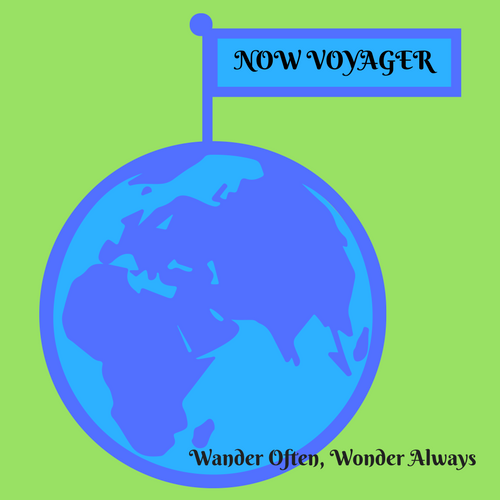 Fantasy Company: Travel agency for businesses    Produce: Travel arrangementsName of company: Now Voyager Number of Employees: 15Human Resource ManagerHR. AssistantAccountantAccounting AssistantFinancial ManagerTravel Agent (5)Corporate Travel ConsultantOffice ManagerOffice AssistantMarketing ManagerIT ManagerCEOAuthority Structure: Decentralized Business ModelGeographic Location: United States (Mid-west)Strength: strong leadershipWeakness: heavy competitionCompany catchphrase: Wander often, Wonder AlwaysIndustry: Travel arrangements and reservation servicesIndustry Classification: 2012 NAICS: 5615 - Travel arrangement and reservation servicesDefinition: This industry group comprises establishments primarily engaged in (1) travel agency services; (2) arranging and assembling tours; (3) offering convention and visitors bureau services; and (4) offering all other travel arrangement and reservation services.Organizational ChartKey Industry Statistics: United StatesResources:United States Census Bureau.  2012 NAICS: 5615 - Travel arrangement and reservation services. Industry Statistics Portal.  https://www.census.gov/econ/isp/sampler.php?naicscode=5615&naicslevel=4Reference for later:https://datausa.io/profile/naics/5615/https://siccode.com/en/naicscodes/561510/travel-agencies-2